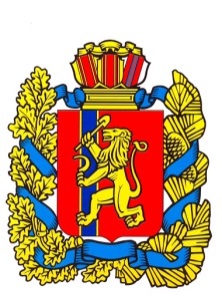 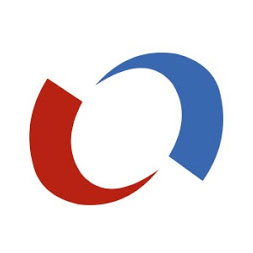 Анализ взаимоотношений бизнеса и властиКрасноярского краясоставлен Уполномоченным по защите прав предпринимателей в Красноярском крае  Красноярск октябрь 2020 Раздел I. Результаты анкетирования, проведенного Уполномоченным по защите прав предпринимателей Красноярского края«Оценка состояния бизнеса и эффективности мергосударственной поддержки»(15.10.2020)В опросе приняли участие 44% руководителей малых предприятий и примерно 39% индивидуальных предпринимателей. Руководителей средних предприятий и руководителей объединения предпринимателей - по 9% и 8%, соответственно. В основном, деятельность участников опроса осуществляется в г. Красноярске (43%), а также в муниципальных образований края – 30%. В нескольких регионах страны занимаются бизнесом 15% опрошенных. Остальные опрошенные осуществляют  свою деятельность в другом регионе России (республика Алания, республика Хакасия, Новосибирская область, Кемеровская область). Опрос показал, что на данный момент подавляющее большинство компаний переживают снижение финансовых показателей или кризис (76 %!!!), лишь у 6% компаний наблюдается рост, а 18% оценили свое положение как стабильное. Основной вид деятельности компании:Основными видами деятельности, которыми занимаются компании, принявшие участие в опросе, являются: торговля непродуктовыми группами товаров (15%), общественное питание (11%), торговля продуктовыми товарами и обрабатывающее производство (по 9%), сельское и лесное хозяйство (8%) и др. 	Большинство опрошенных отмечают, что спрос на их продукцию снизился, по сравнению с тем же периодом 2019 года (95%), лишь у 5% спрос увеличился. При этом, у 44% спрос упал более, чем на 50%.Оценивая шанс своей компании «выжить», в случае второй волны пандемии COVID-19, 44% опрошенных заявили, что не переживут или скорее не переживут повторных ограничений, а 56% опрошенных отметили, что смогут или скорее смогут пережить повторные ограничения. Большинство опрошенных отрицательно оценивают действия властей по поддержке бизнеса в условиях пандемии - 45,1% (действия региональных властей) 36,7% (муниципальных властей). 21,1% и 33,8% опрошенных ничего не слышали о мерах поддержки, проводимых региональными и муниципальными властями, соответственно. Положительное отношение к действиям по поддержке бизнеса региональных и муниципальных властей высказали лишь 12,7% и 8,5%, соответственно. Подавляющее большинство опрошенных представителей бизнеса не смогли воспользоваться мерами поддержки властей (66%). Самыми распространенными мерами поддержки являются льготные (субсидируемые краем) кредиты и займы, ими воспользовались 14% опрошенных и льготные ставки региональных (местных) налогов (воспользовались 12% опрошенных). Менее «популярными» мерами оказались отсрочки (снижение) арендной платы (3%) и выплаты на работников МРОТ (1%).Почти 70% опрошенных не смогли воспользоваться мерами поддержки, т.к. не попали под критерии, необходимые для их получения. Многие столкнулись с недостатком информации о мерах поддержки (12%), другие получили отказ или не смогли выполнить условия поддержки (по 7%). Лишь 5% опрошенных не нуждаются в поддержки вовсе. Большинство опрошенных считают, что необходимо продолжать помогать бизнесу всевозможными мерами поддержки. По мнению респондентов, необходимо сохранить субсидии пострадавшим отраслям, продолжать предоставлять кредиты на льготных условиях, а также продлить льготы по арендным платежам. Кроме того, несколько опрошенных отдельно отметили, что необходимо изменить условия исполнения гос. контрактов. Некоторые респонденты считают, что не нужно никакое дополнительное вмешательство в деятельность бизнеса. Большинство компаний столкнулись с невозможностью платить заработную плату сотрудникам и налоги ФОТ. Компании также отмечают, что спрос на их продукцию снизился по сравнению с моментом начала пандемии. Меньше всего компании сталкиваются с неплатежами со стороны муниципальных и государственных заказчиков и с угрозой отключения электроэнергии и других коммунальных услуг. Несколько предпринимателей отдельно выделило такую проблему как чрезмерное количество проверок бизнеса.Далее респондентам было предложено описать три проблемы бизнеса, которые подлежат незамедлительному решению. Ответы респондентов можно условно разделить на три группы: проблемы, связанные с пандемией COVID-19 и мерами поддержки, общие проблемы бизнеса и специальные проблемы отдельных отраслей бизнеса. Больше всего опрошенные концентрировались на проблемах, связанных с пандемией COVID-19. Результаты опроса показали, что подавляющее большинство респондентов считает, что необходимо снизить налоговые платежи или сделать отсрочку по их оплате. Также представители бизнеса считают, что необходимо создать программу льготного кредитования бизнеса и снизить арендные платежи. Кроме того, респонденты отмечали, что необходимо расширить список пострадавших отраслей и упростить критерии по получению субсидий и льгот.К общим задачам, требующим  решения, респонденты отнесли: К специальным проблемам, касающихся отдельных отраслей бизнеса следует отнести: Основные результаты:Подавляющее большинство компаний на данный момент, по их собственным оценкам, переживает кризис или снижение финансовых показателей (76%);Спрос на продукцию у большинства компаний падает, по сравнению с тем же периодом в 2019 г. (95%), у 44% спрос упал более, чем на 50%;Однако больше половины компаний (56%) отметили, что готовы к возможным повторным ограничениям из-за риска второй волны пандемии COVID-19  или, скорее всего, смогут пережить вторую волну;Отношение к мерам поддержки, проводимым региональными и муниципальными властями, у большинства опрошенных отрицательное (45,1%  и 36,7% отрицательно относятся к мерам поддержки региональных и муниципальных властей, соответственно).Следует отдельно отметить, что большой процент предпринимателей даже не знают о мерах поддержки (21,1% не знают о мерах от региональных властей и 33,8% от муниципальных);Большинство предпринимателей (66%) не смогли воспользоваться мерами поддержки. Главной причиной, по которой респонденты не смогли воспользоваться мерами поддержки бизнеса, является непопадание под критерии для получения поддержки (69%), а 12% столкнулись с нехваткой информации о мерах поддержки;Среди мер, которые необходимо продлить, особенно востребованными оказались субсидии пострадавшим отраслям и льготные кредиты;Основными трудностями для предпринимателей на сегодняшний день являются: невозможность платить заработную плату и налоги ФОТ, падение спроса на товары/услуги по сравнению с показателями до начала пандемии и невозможность платить налог на имущество и платежи по аренде; Среди других проблем, с которыми сталкиваются предприниматели и которые подлежат, по их мнению, незамедлительному решению, респонденты отметили необходимость расширить список пострадавших отраслей и упростить критерии для получения субсидий и льгот.торговля непродуктовыми группами товаров 10торговля продуктовыми группами товаров 6обрабатывающее производство 6сельское и лесное хозяйство 5бытовые услуги населению (кроме сферы туризма) 4общественное питание (столовые, кафе, рестораны и т.п.) 7гостиничный и туристический бизнес 5образовательная деятельность 3юридические и кадастровые услуги316Снижение налогов и социальных взносов Развитие и создание среды для новых технологийУход от зависимости мировой валютыСнижение тарифов на энергоресурсыСодействие в получении заказов от крупных региональных предприятийПомощь с поиском сотрудников для низкоквалифицированной работыГранты на социально-коммерческие проекты Возобновление массовых мероприятийСнижение административного давленияУпрощение бюрократических процедурПредложенное решение: введение электронный обмен документамиОтсутствие внятной политики и конкретных целей развития IT-отраслиРазрешение работы без ККТ предпринимателям, у которых в штате нет наемных работников, деятельность носит нерегулярный характер, и годовой доход не превышает 12-кратный МРОТВнесение изменений в законодательство в отношении даты формирования реестра субъектов малого и среднего предпринимательства в 2020 годуРасширение программы «Региональный центр компетенций в сфере производительности труда» для возможности участия в ней субъектов малого предпринимательстваСтавка на глубокую переработку и дополнительную стоимость товаров произведенных из добытых ресурсов на нашей территорииРегулирование земельных отношений в части размещения НТОПредоставление бесплатных онлайн рынков сбыта продукцииПроведение закупок только для субъектов МСП/облегчение доступа к муниципальным закупкамПредложенное решение: проведение электронных аукционов, а не конкурсов с ограниченным участием. Снижение платы за патенты